The Night Gardener by Jonathan AuxierAn audio verision is available as well ($24.49)https://www.audible.com/pd/The-Night-Gardener-Audiobook/B00R1W9MQ8Remind Class Code: @SummerPVMSThis pacing guide is intended to facilitate your understanding of our first unit Facing Fear and the novel,The Night Gardener. It is highly suggested that you use this to guide your summer reading to stay on track. You will be given a summative assessment on August 19th that will count as one of your first grades of the quarter. You will also be required complete a book project on The Night Gardener, due September 3rd.  Details on the book project will be given the first week of school.As you read each chapter, please complete the following: Spend at least twenty minutes/one chapter a day reading.Highlight unknown vocabulary and use the internet to determine the meaning. This can be applied to the guiding questions as well.Take margin notes to help with comprehension.Discuss with parent/guardian each set of guiding questions. Respond in writing to each of the questions. Using complete sentences and restating the question, answer each question using evidence from The Night Gardener to support your response.Week 1 (June 10-14): Chapters 1 to 8What warnings did Molly and Kip receive in their travels?Describe Hester Kettle.Describe the welcome Molly and Kip got from the Windsor family.Why was there a fight between Kip and Alistair?Predict what might be significant about the key.Week 2 (June 17-21): Chapters 9 to 16Predict who the night man might be.What did Kip believe about his parents? What questions remain about his parents?Describe the incident with Fig and Stubbs.What did Hester Kettle share about Master Windsor?Week 3 (June 24-28): Chapters 17 to 25Describe the encounter with the night man.Explain what the tree is able to do.What was the significance of Alistair's sweets?Why does Constance have so many rings?What change did Penny identify in Molly, and why was that important?Happy 4th of July!  Enjoy the holiday!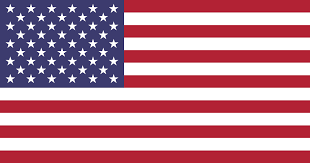 				(no pacing guide questions for this week)Week 4 (July 8-12): Chapters 26 to 36Describe the experience with the night man.What did the children learn from Hester?What did Molly begin to question about the letters?Predict what Kip did when he used the key.Describe Doctor Crouch.Week 5 (July 15 – 19): Chapters 36 to 44Summarize what happened the night of the trap.What kind of man did the doctor reveal himself to be when in crisis?Explain Hester's motives.Why did Kip and Molly decide to return?  What would you have done in similar circumstances?Predict what will happen now that Fig and Stubbs have arrived.Week 6 (22-26): Chapters 45 to 56 How did Molly try to trick the unwelcome guests?How was Kip a hero?How was the Night Gardener ultimately destroyed?How were Molly and Kip's lives, as well as the lives of the Windsor family, about to begin again?Be sure to have your summer pacing guide and answers to assist you on your first assessment and book project.